Военно-морской политехнический институт.[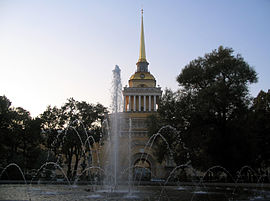 Главное адмиралтейство в Санкт-ПетербургеВоенно-морской политехнический институт — федеральное государственное образовательное учреждение Военный институт (Военно-морской политехнический) ФГКВОУ ВПО "Военный учебно-научный центр ВМФ «Военно-морская академия им Н. Г. Кузнецова»; институт образован 1 июля 2012 года после объединения Военно-морского инженерного института с Военно-морским институтом радиоэлектроники имени А. С. Попова. Корпуса института расположены в Петергофе и Пушкине.Институт готовит инженерные кадры офицерского и старшинского состава для Военно-Морского Флота, Пограничной службы ФСБ РФ, Федеральной службы безопасности и управлений Министерства обороны России. Институт осуществляет также подготовку военных инженеров для Военно-морских сил дружественных стран на основе межгосударственных договоров.СодержаниеИстория.Институт является преемником старейшего военно-морского учебного заведения России — Училища корабельной архитектуры, которое было образовано 20 (31) августа 1798 года императором Павлом I в Санкт-Петербурге. За более чем 200-летнюю историю училище неоднократно меняло своё наименование и место дислокации (более 130 лет оно размещалось в Главном Адмиралтействе), а также профиль подготовки корабельных инженеров[1].В советское время на базе Высшего военно-морского инженерного училища имени Ф. Э. Дзержинского (ВВМИУ имени Ф. Э. Дзержинского) были образованы другие учебные заведения ВМФ, в том числе: Училище связи ВМС РККА в марте 1933 года, которое в 1960 году было преобразовано в Высшее военно-морское училище радиоэлектроники имени А. С. Попова (ВВМУРЭ им. А. С. Попова) и 2-е Высшее военно-морское инженерное училище в апреле 1948 года, преобразованное в 1974 году в Высшее военно-морское инженерное училище имени В. И. Ленина (ВВМИУ имени В. И. Ленина)[2].29 августа 1998 года путём объединения ВВМИУ имени Ф. Э. Дзержинского и ВВМИУ имени В. И. Ленина был создан Военно-морской инженерный институт, который в 2009 году вошёл в состав единого Военного учебно-научного центра Военно-морского флота «Военно-морская академия» в качестве филиала. По итогам 2001/2002 учебного года Военно-морской инженерный институт был признан лучшим учебным заведением ВМФ по темпам развития учебно-материальной базы. В 2001 году — за организацию изобретательской и рационализаторской работы был награждён грамотой Министра обороны РФ, а по итогам 2002 года признан лучшим учебным заведением ВМФ по подготовке научных и научно-педагогических кадров, научному потенциалу[3].1 июля 2012 года Военно-морской инженерный институт был объединён с Военно-морским институтом радиоэлектроники имени А. С. Попова и стал называться Федеральное государственное образовательное учреждение Военный институт (Военно-морской политехнический) ФГКВОУ ВПО «Военный учебно-научный центр ВМФ „Военно-морская академия им Н. Г. Кузнецова“»[4][5][6]. Этот день стал ежегодным праздником института — Днём его рождения[7].Подразделения института размещены в двух основных военных городках: в Пушкине (бывшие здания ВВМИУ им. В. И. Ленина) и Петергофе (ранее — ВВМУРЭ им. А. С. Попова)[7].Институт имеет гимн и собственную эмблему[8].Начальники.капитан 1 ранга запаса Евгений Иванович Якушенко (2009—2018) — доктор технических наук, профессор, академик РАН[9],капитан 1 ранга Шигапов Ильяс Ильгизович (2019—2020)[10],капитан 1 ранга Клименко Андрей Васильевич (2020 — н. в.)[11].Профессорско-преподавательский состав.Образовательный процесс института осуществляет квалифицированный профессорско-преподавательский состав: 79 докторов и 308 кандидатов наук, 101 профессоров, 149 доцентов, 57 академиков и членов-корреспондентов отраслевых Академий наук, 22 заслуженных деятелей науки и техники. Большинство военных преподавателей обладают большим опытом службы на кораблях и подводных лодках ВМФ[7].Факультеты.Обучение по программам высшего образования проходит на 6 факультетах по 13 военных специальностей в рамках 6 ФГОС[12]:Ядерные энергетические установкиКораблестроительныйЭлектроэнергетические установкиТурбинные энергетические установки, применения и эксплуатации вооружения средств радиационной, химической и биологической защиты сил флотаРадиотехническийСистемы автоматизации управленияОбучение по программе среднего профессионального образования проходит по 12 военным специальностям в рамках 5 ФГОСПримечания.↑ . 200 лет служения России. Сб. материалов. — СПб.: ВВМИУ имени Ф. Э. Дзержинского, 1998.↑ Усик Н. П., Полях Я. И. Высшее военно-морское инженерное училище имени Ф. Э. Дзержинского. Исторический очерк. — Л.: ВВМИОЛУ имени Ф.Э. Дзержинского, 1990. — 408 с.↑ Военно-морской инженерный институт↑ Политехнический фундамент флота. Олег Починюк, «Красная звезда», 29.08.2012. (недоступная ссылка). Дата обращения: 16 декабря 2015. Архивировано 5 февраля 2018 года.↑ Обучение на платном отделении военно-морского политеха обойдется в четверть миллиона.↑ Приказ Министра Обороны РФ № 545 от 15 марта 2012 года «О мерах по совершенствованию структуры военных образовательных учреждений высшего профессионального образования Министерства обороны Российской Федерации»↑ Перейти обратно:1 2 3 История Военно-морского политехнического института↑ Геральдика Военно-морского политехнического института↑ ОЭММПУ РАН, Секция проблем машиностроения и процессов управления, Якушенко Евгений Иванович (недоступная ссылка). Дата обращения: 16 декабря 2015. Архивировано 1 ноября 2014 года.↑ Капитан 1 ранга Шигапов вступил в должность начальника Военно-морского политехнического института ВУНЦ ВМФ↑ Личному составу Военно-морского политехнического института ВУНЦ ВМФ представили нового начальника учебного заведения↑ Факультеты Военно-морского политехнического институтаСсылки.Официальный сайт институтаИнститут в социальной сети В контактеВоенный институт (военно-морской политехнический) ВУНЦ ВМФ «Военно-морская академия» на сайте Министерства обороны РФКатегории: Университеты по алфавитуУчебные заведения, основанные в 2012 годуВоенный (военно-морской политехнический) институтВоенно-морские высшие учебные заведения Санкт-ПетербургаВоенно-морской политехнический институт
(ВМПИ)Военно-морской политехнический институт
(ВМПИ)Прежние названияВоенно-морской инженерный институтГод основания1 июля 2012 годаНачальниккапитан 1 ранга
Андрей КлименкоДоктора79Профессора101РасположениеГлавное Адмиралтейство (город Санкт-Петербург); г.Петродворец ;г.ПушкинЮридический адресг. Пушкин, Кадетский бульвар, д. 1
Тел. дежурного:
8 (812)450-52-45 (г. Петродворец);
8 (812)465-27-00 (г. Пушкин);
8 (812) 494-02-05 (г. Санкт-Петербург)Сайтвмпи.рф26.02.05Эксплуатация и ремонт общекорабельных систем подводных лодок26.02.05Эксплуатация и ремонт паротурбинных установок кораблей с АЭУ26.02.05Эксплуатация и ремонт водолазных и глубоководных средств26.02.05Эксплуатация и ремонт дизельных энергетических установок26.02.05Эксплуатация и ремонт турбинных установок надводных кораблей14.02.02Эксплуатация и ремонт средств РХБ  защиты26.02.06Эксплуатация и ремонт систем автоматизированного управления техническими средствами кораблей26.02.06Эксплуатация и ремонт корабельного электрооборудования11.02.02Эксплуатация и ремонт корабельных радиолокационных систем и комплексов11.02.02Эксплуатация и ремонт гидроакустических средств кораблей09.02.04Эксплуатация и ремонт боевых информационных управляющих систем09.02.04Эксплуатация и ремонт электронно-вычислительных машин